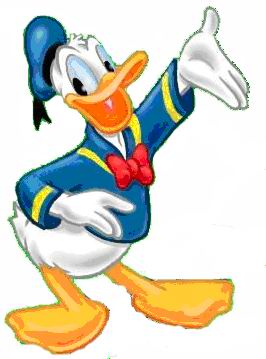 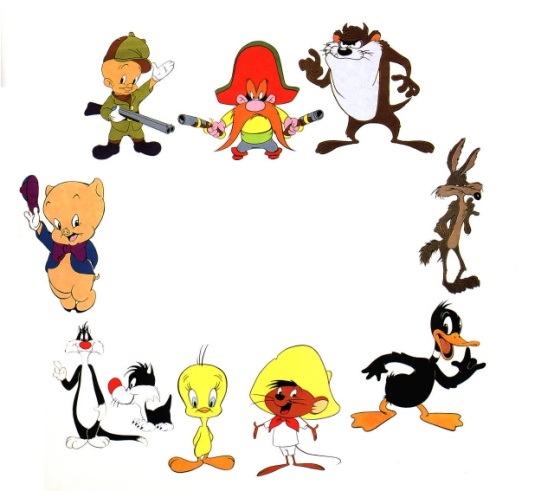 Пояснительная записка.Процесс коррекции речи у детей часто бывает сложным и длительным. Он требует от ребенка внимания, усидчивости, устойчивой работоспособности. Игровое общение является необходимым базисом, в рамках которого происходит формирование и совершенствование речевой активности ребенка. В процессе игры у детей завязывается дружба со сказочным персонажем — Весёлым Язычком, который живет в Волшебной Стране. Он во всем помогает детям, а они в свою очередь выручают его из разных сложных ситуаций, упражняясь в речевых навыках. Таким образом, игра превращается в захватывающее приключение. Ребенок, увлекаясь игрой, стараясь как можно точнее соблюсти её условия, не замечает, что его учат. Дети приходят не в логопедический кабинет, а в гости к Весёлому Язычку. Для выработки устойчивого интереса к играм, ускоренного достижения положительного результата, стремления детей достичь цели у Весёлого Язычка имеются различные формы поощрений: он выражает благодарность, выдает фишки, а за выполнение очень сложных для ребенка заданий — сладкий приз, (к которому дети очень стремятся).Использование образа Весёлого Язычка способствует положительному эмоциональному фону обучения, развитию интереса к занятиям, познавательных способностей детей, их речи, вниманию и памяти. Это значительно обогащает словарный запас, в итоге материал легче усваивается и запоминается.В используемые игры входят логопедические сказки на постановку свистящих, шипящих и сонорных звуков. Каждая сказка включает упражнения на развитие мелкой моторики, правильного речевого дыхания, а также артикуляционную гимнастику. Задания и игры даются детям от имени Весёлого Язычка. Для ребенка создаются игровые ситуации, требующие точного выполнения заданий. Например, мы отправились в путешествие на самокате, спустило колесо. Нужно накачать колесо, правильно артикулируя звук [с]. Пока ребенок не произнесет его правильно, путешествие не продолжается.  Постановка звуков в такой форме способствует быстрому овладению артикуляцией, ускоряем процесс автоматизации.Автоматизацию звуков осуществляем, используя хорошо известные методики Г. А. Каше, Т. Б.Филичевой, экспресс-метод по автоматизации Л.Н.Смирновой, Н. В. Новотворцевой, А. И. Богомоловой, А. С. Герасимовой, Н. В. Соколовой и других авторов.Цель: Развитие артикуляционного аппарата, мелкой моторики пальцев рук, фонематического слуха и правильного звукопроизношения.Задачи:развивать мелкую моторику пальцев;обогащать словарь;автоматизировать и различать поставленные звуки;формировать умение составлять рассказы по картинкам с
               последующими развивающимися действиями;сочинять короткие сказки на заданную тему.Коррекционная работа над звукопроизношением у детей состоит из трех этапов:развитие речевой моторики;отработка правильного произношения звуков;автоматизации и дифференциация звуков речи.         Кружок проводится 2 раза в неделю по 25 минут, с детьми старшего дошкольного возраста, (по средам) в игровой форме с использованием картинок для раскрашивания, сюжетных картинок, схем, игрушек, материала - для развитие мелкой моторики, мячей различной величины.Игровые методы и приёмы:«Сочиняем сказки о звуках» в занимательной игровой форме проводим постановку звуков, которая способствует быстрому овладению правильной артикуляцией, ускоряет процесс автоматизации.«Логопедические  сказки на дифференциацию звуков» - задания и игры на чёткое проговаривание смешиваемых звуков в слогах, словах, предложениях, чистоговорках, скороговорках, в стихотворных текстах и связной речи.«Поймай звук» развивает и фонематический слух, и слуховое   внимание; игра «Собери слова» формирует звуковой анализ и синтез, а также мышление;игра «Отгадай загадку» развивает образное и логическое мышление и т.д.Мониторинг звукопроизношения проводится 2 раза в год (октябрь, апрель),  по методике Филичевой Т.Б., Каше Г.А.Ожидаемый результат:у детей улучшится фонематический слух;дети научатся правильно произносить и различать звуки родного языка, знать их артикуляцию и характеристику;у детей увеличится круг знаний об окружающем мире; появится желание пересказывать сказки, придумывать интересные истории; обогатится словарный запас слов; дети преодолеют робость, застенчивость, научатся свободно держаться перед аудиторией.Кружок.«Сказки Весёлого Язычка»Перспективный план работына 2013 -2014 учебный годИтоговое мероприятиеОформление альбома «Сказки Весёлого ЯзычкаЗадачи образовательной деятельности;Побуждать в ребёнке желание самому активно участвовать в процессе исправления звукопроизношения.Оптимизировать процесс автоматизации за счёт включения в работу слухового, двигательного, кожно-кинестетического, зрительного анализаторов.Формировать моторные навыки, навык звукового анализа и синтеза, звуко-слоговую структуру слова, навыки ориентировки на плоскости, умение осуществлять самоконтроль.Развивать мелкую моторику, речевое дыхание, слуховое внимание, фонематический слух, просодическую сторону речи.Активизировать процессы восприятия, внимания, памяти, мышления.Повышать познавательную активность и работоспособность детей.РасписаниеКружок «Сказки Весёлого Язычка» проводится во вторую и четвёртую неделю каждого месяца, продолжительность занятия 25 минут.Оборудование:Игрушка «Весёлый Язычок»,  шнуровки, пуговицы, шарики, вертушки, прищепки, су-джок, бусы,  декоративные камни, разноцветные палочки, азбука – звуков, пробки от пластиковых бутылок, картонные коробки, предметные и сюжетные картинки, модели звуков, цветные карандаши, бумага,  картон,  игрушки, компьютерные игры.Список литературы:Архипова Е.Ф. Коррекционно-логопедическая работа по преодолению стёртой дизартрии. М., 2008.Волина В.В. 1000 игр с буквами и словами. М., 1996.Волина В.В. Игры в рифмы. СПб., 1997.Гаврилина С.Е., Кутявина Н.Л., Топоркова И.Г., Щербина С.В. Развиваем руки – чтоб учиться и писать, и красиво рисовать. Ярославль 1997.Гадасина Л.Я., Ивановская О.Г. Звуки на все руки. СПб., 1999.Ковалько В. И. Азбука физминуток для дошкольников. М., 2005Колесникова Е.В. Раз – словечко, два – словечко. М., 1999.Лопатина Л.В., Серебрякова Н.В. Преодоление речевых нарушений у дошкольников. СПб., 2001.Микляева Н.В., Полозова О.А, Родионова Ю.Н. Фонетическая и логопедическая ритмика в ЛОУ. М.. 2005Новоторцева Н.В. Развитие речи детей. Ярословль 1997Сроки проведенияТемычистоговорокЦелиОктябрь Что такое звук?Артикуляционная гимнастика для губ (перед зеркалом)Учить детей различать звуки речевые и неречевые. Выучить: что звуки мы слышим и произносим (нарисовать к правилу схему).Октябрь Пальчиковая гимнастака.«Чтобы чётко говорить, надо с пальцами дружить, чаще делать пальчиковую гимнастику» Выучить с детьми название пальцев рук с использованием художественного слова (нарисовать руку-раскрасить пальцы разными цветами).Ноябрь Знакомство с органами речиАртикуляционная гимнастика для языка.Учить детей видеть в зеркале органы речи (губу, зубу, нёбо, язычок) – слышать голосок. Игра с Весёлым Язычком – «Если б не было его, не сказал бы ничего» - раскрасить все части языка (кончик языка, спинку языка, корень языка…)Ноябрь Развитие моторики артикуляционного аппаратаУчить детей выполнять упражнения для расслабления мышц органов артикуляции. Самомассаж языка, использовать рисунки – подсказки (раскрасит их).ДекабрьИгры и упражнения для формирования движения губ. Учим стихи.Сформировать две основные губные позы: открытую улыбку, которая необходима для произнесения звуков /И, Э, С, СЬ, З, ЗЬ, Ц/ и трубочку – вытягивание губ вперёд, - необходимую для правильного артикулирования звуков: /О, У, Ш, Ж, Ч, Щ/. Игры со звуками.ДекабрьГласные звуки – модели.Познакомить детей с шестью гласными звуками, которые очень важны, ведь они составляют основу каждого слова. Объяснить и показать, что от гласного звука зависит громкость, внятность, красота речи. Рисуем и раскрашиваем модели звуков /А, О, У, Ы, И, Э/ - игры.Январь Учимся различать гласные звуки – диктант. Чистоговорки с гласными звуками.Учимся различать гласные звуки по звучанию и артикуляции – игры. Проговаривая чистоговорки помочь детям закрепить правильную артикуляцию звуков, поработать над дикцией.Февраль Жил был звук /С/Развивать артикуляционный аппарат, воздушную струю, слуховое и фонематическое восприятия, через игры и упражнения. Учить внимательно слушать сказку называть слова с определённым звуком, определять позицию звука, раскрашивать картинки к сказке.Февраль Жил был звук /З/Развивать артикуляционный аппарат, воздушную струю, слуховое и фонематическое восприятия, через игры и упражнения. Учить внимательно слушать сказку называть слова с определённым звуком, определять позицию звука, раскрашивать картинки к сказке.Март Жил был звук /Ц/Развивать артикуляционный аппарат, воздушную струю, слуховое и фонематическое восприятия, через игры и упражнения. Учить внимательно слушать сказку называть слова с определённым звуком, определять позицию звука, раскрашивать картинки к сказке.Март Жил был звук /Ш/Развивать артикуляционный аппарат, воздушную струю, слуховое и фонематическое восприятия, через игры и упражнения. Учить внимательно слушать сказку называть слова с определённым звуком, определять позицию звука, раскрашивать картинки к сказке.Апрель Жил был звук /Ж/Развивать артикуляционный аппарат, воздушную струю, слуховое и фонематическое восприятия, через игры и упражнения. Учить внимательно слушать сказку называть слова с определённым звуком, определять позицию звука, раскрашивать картинки к сказке.Апрель Жил был звук /Щ/Развивать артикуляционный аппарат, воздушную струю, слуховое и фонематическое восприятия, через игры и упражнения. Учить внимательно слушать сказку называть слова с определённым звуком, определять позицию звука, раскрашивать картинки к сказке.Май Жил был звук /Л/Развивать артикуляционный аппарат, воздушную струю, слуховое и фонематическое восприятия, через игры и упражнения. Учить внимательно слушать сказку называть слова с определённым звуком, определять позицию звука, раскрашивать картинки к сказке.Май Жил был звук /Р/Развивать артикуляционный аппарат, воздушную струю, слуховое и фонематическое восприятия, через игры и упражнения. Учить внимательно слушать сказку называть слова с определённым звуком, определять позицию звука, раскрашивать картинки к сказке.